CTR/LDH/1571/M.STORE/_______                                                                    DATE-16.07.2021SUBJECT:  QUOTATION FOR SCRAP ITEMS.  Dear Sir,	Sealed quotations are invited for the sale of the following scrap on the basis “As is where is basis” which should reach to this office on 24.07.2021 till 5.00 P.M.Used Brass WireTurning Scrap (Steel)Used M.S WireUsed M.S.PotTurning Scrap (Copper)Steel ScrapOld Newspaper & MagazinesTERMS & CONDITIONS: -Your quotation should be accompanied with an earnest money of Rs: 3000/- in the shape of demand draft in favour of the Central Tool Room, Ludhiana-  payable at Ludhiana or cash may be deposited on cash counter and Receipt No be mentioned in the quotation, otherwise quotation will not be considered.The successful party has to deposit full amount on the receipt of firm order and shall have to lift the material  with in Three days from  the date of issue of aceptance letter   PAN Number and GSTIN of the party is must for the purpose of billing & lifting the material.Bill from Account Deptt. is required before lifting the material.Taxes will be charged extra.Quantity & quality of material may be seen at CTR on any working day between 9.00 A.M to 4.00 P.M.Write on Envelop ‘’QUOTATION FOR SCRAP/USED ITEMS OF STORE’’.  Clean the area after lifting the material. Suitable deduction will be made if not complied with.                                                                                                                                                                                                                    Yours faithfully,                                                                                                               (SHARNPAL SINGH)                                                                                                                                                                                                       MANAGER (PROD)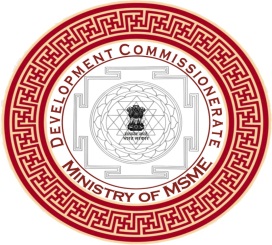 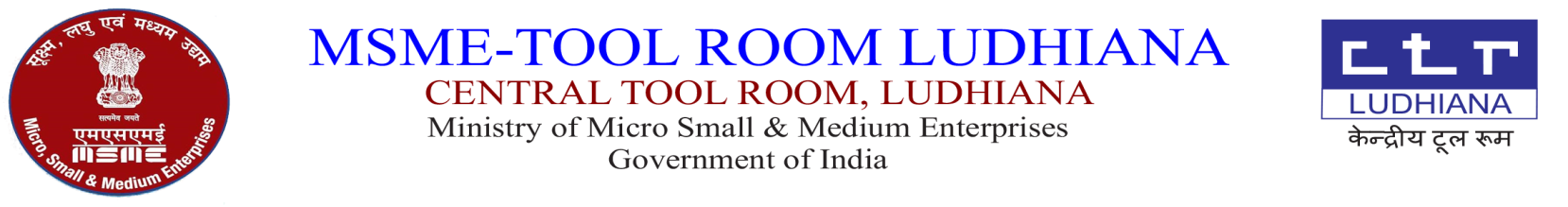 केंद्रीय टूल रूम,सूक्ष्म,लघु एवं मध्यम उधयोग म्ंत्राल्यभारत सरकार